NOMBRE DEL EQUIPO: Alfa Lobo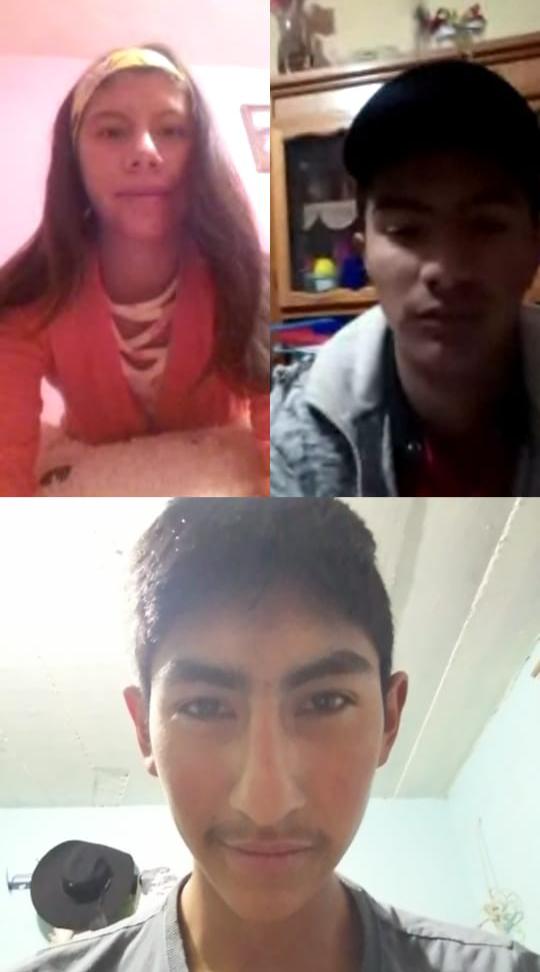 VERTICAL: Escogimos la pobreza por q es uno de los odsINTEGRANTES : Maritza, Iván Fernando y EzequielFACILITADOR: AlejandroPOR QUE ELEJI ESTA VERTICAL:Queremos lograr disminuir la pobreza o almenos hacer una diferencia en México